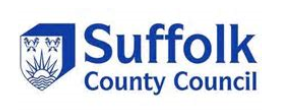 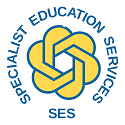 Vision ServiceClassroom RecommendationsMany of these recommendations below are good general classroom practice.  They will benefit not only a child with a vision impairment but also the other members of the class.  80% of learning is visual so it is vital that children are well-supported and able to maximise their vision.LightingWithin the classroom setting and around school try to ensure that:Overhead lighting is on and even.  Note if any lights are not working and make sure they’re fixed as soon as possible.Glare can be a huge challenge for many children.  Draw blinds at windows and sit a child with a vision impairment with their back to bright light.Try to make sure there are no dark shadowy areas in your classroom or corridors as these can be visually challenging.ClassroomMake sure floors and walkways are kept as clutter free as possible to avoid trip hazards.Avoid changing the position of key resources.  Make sure that your child with a vision impairment has a peg and drawer on the end of a row.Label in a clear plain font such as Arial.  Avoid laminating in gloss – matt reduces reflection.  Consider the contrast – black on pale yellow is better than black on red for example.Consider the position the child is sitting in; generally centre and near the front is best. Avoid reflection as much as possible.  A good tip is to sit where the child sits to see what they are seeing.ScreensChange backgrounds to off-white (pale yellow is good).Reduce the screen brightness if possible.Present information in a clutter-free way, by eliminating unnecessary pictures for example.Use bold dark colours for presenting information against your plain off white-background – as examples, avoid yellow and green.Turn your screen off if not in use.ResourcesChildren with a vision impairment will generally need their own copies of books, including storybooks shared by the teacher with the class.  When reading to an adult or in a group the child should be encouraged to hold their own book at a distance that works for them.  Try to encourage a good upright position when working – a desk slope may be beneficial.Use black felt pen when writing as pencil lines may be too faint to see.Use bright equipment for PE.SocialDepending on the nature of their vision impairment a child may find it more difficult to interact with their peers.  They may struggle to read facial expression and gestures.  Be aware of this and support if necessary.They may well need support in the playground as they can be likely to ‘lose track’ of their friends in a large, busy space.In the playground an adult could wear a high vis jacket so the child can find them more easily.Final things to noteA child with a vision impairment is likely to be working a lot harder than their classmates to process visual information and will therefore tire more quickly.  Adults need to have an awareness of this and act if necessary.  Regular visual breaks are recommended, especially if a child has been doing a visually demanding task.Building a relationship with a child so they feel confident to tell you if they are finding things difficult is encouraged, although bear in mind that the last thing most children want is to feel different to everyone else.  A sensitive and subtle approach is ideal.Please make contact if there is anything further you would like to discuss with us.  Either contact your advisory teacher directly or contact the Sensory and Physical Team on: Telephone: 01473 264717 or Email: cypsensorycomm@suffolk.gov.uk